UMW / IZ / PN – 142 / 19	             			                 Wrocław, 18. 02. 2020 r.NAZWA POSTĘPOWANIA  Świadczenie usług szkoleniowych dla studentów kierunku dietetyka w ramach realizacji projektu: "Dolnośląscy liderzy Medycyny wdrożenie zintegrowanego programu podnoszenia kompetencji studentów, doktorantów, kadry dydaktycznej i administracyjnej Uniwersytetu Medycznego im. Piastów Śląskich we Wrocławiu". Przedmiot zamówienia podzielono na 13 (trzynaście) części osobno ocenianych:Część A – Świadczenie usług szkoleniowych z zakresu praktycznej dietoterapii cukrzycy typu I i II,Część B – Świadczenie usług szkoleniowych z zakresu diagnostyki laboratoryjnej w pracy dietetyka,Część C – Świadczenie usług szkoleniowych z zakresu psychologii w dietetyce,Część D - Świadczenie usług szkoleniowych e-learningowych z zakresu coachingu dietetycznego,Część E - Świadczenie usług szkoleniowych e-learningowych z zakresu dietetyki kosmetycznej,Część F - Świadczenie usług szkoleniowych z zakresu prowadzenia dialogu motywującego z trudnym pacjentem,Część G - Świadczenie usług szkoleniowych z zakresu roli diety w schorzeniach tarczycy,Część H - Świadczenie usług szkoleniowych z zakresu znaczenia żywienia w kontekście płodności,Część I - Świadczenie usług szkoleniowych z zakresu dietoterapii i żywienia klinicznego w onkologii,Część J – Świadczenie usług szkoleniowych z zakresu alergii pokarmowej w praktyce dietetyka,Część K – Świadczenie usług szkoleniowych z zakresu psychologii w dietetyce – warsztat doskonalący,Część L – Świadczenie usług szkoleniowych z zakresu wprowadzenia do psychodietetyki,Część M – Świadczenie usług warsztatowych z zakresu diety foodmaps.Informacja z otwarcia ofertBezpośrednio przed otwarciem ofert Zamawiający podał kwotę, jaką zamierza przeznaczyć na sfinansowanie zamówienia, która wynosi łącznie brutto 112.468,00 PLN, w tym:Część A – brutto 6.000,00 PLN,Część B – brutto 7.000,00 PLN,Część C – brutto 6.000,00 PLN,Część D – brutto 2.000,00 PLN,Część E – brutto 15.730,00 PLN,Część F – brutto 6.000,00 PLN,Część G – brutto 6.000,00 PLN,Część H – brutto 9.000,00 PLN,Część I – brutto 5.000,00 PLN,Część J – brutto 9.000,00 PLN,Część K – brutto 6.000,00 PLN,Część L – brutto 30.238,00 PLN,Część M – brutto 4.500,00 PLN.Kryteriami oceny ofert były:dla części A, B, C, F, G, H, I, J, K, L i M zamówienia:Cena realizacji przedmiotu zamówienia – 60 %,Doświadczenie zawodowe co najmniej 1 (jednego) trenera – 40 %. dla części D i E zamówienia:Cena realizacji przedmiotu zamówienia – 60 %,Doświadczenie zawodowe co najmniej 1 (jednego) trenera w zakresie prowadzenia szkoleń metodą e-learningu – 40 %. Część A – Świadczenie usług szkoleniowych z zakresu praktycznej dietoterapii cukrzycy typu I i II.Termin wykonania i warunki płatności – zgodnie z treścią Siwz.Okres gwarancji – nie wymagany.Część B – Świadczenie usług szkoleniowych z zakresu diagnostyki laboratoryjnej w pracy dietetyka.Termin wykonania i warunki płatności – zgodnie z treścią Siwz.Okres gwarancji – nie wymagany.Część C – Świadczenie usług szkoleniowych z zakresu psychologii w dietetyce.Brak ofert.Część D - Świadczenie usług szkoleniowych e-learningowych z zakresu coachingu dietetycznego,Termin realizacji i warunki płatności – zgodnie z treścią Siwz.Okres gwarancji – nie wymagany.Część E - Świadczenie usług szkoleniowych e-learningowych z zakresu dietetyki kosmetycznej,Termin realizacji i warunki płatności – zgodnie z treścią Siwz.Okres gwarancji – nie wymagany.Część F - Świadczenie usług szkoleniowych z zakresu prowadzenia dialogu motywującego z trudnym pacjentem,Brak ofert.Część G - Świadczenie usług szkoleniowych z zakresu roli diety w schorzeniach tarczycy,Brak ofert.Część H - Świadczenie usług szkoleniowych z zakresu znaczenia żywienia w kontekście płodności.Brak ofert.Część I - Świadczenie usług szkoleniowych z zakresu dietoterapii i żywienia klinicznego w onkologiiBrak ofert.Część J – Świadczenie usług szkoleniowych z zakresu alergii pokarmowej w praktyce dietetyka.Brak ofert.Część K – Świadczenie usług szkoleniowych z zakresu psychologii w dietetyce – warsztat doskonalący.Brak ofert.Część L – Świadczenie usług szkoleniowych z zakresu wprowadzenia do psychodietetyki.Brak ofert.Część M – Świadczenie usług warsztatowych z zakresu diety foodmaps.Brak ofert.Z upoważnienia Rektora UMWKierownik Zespołu ds. Zamówień Publicznych Mgr Monika Komorowska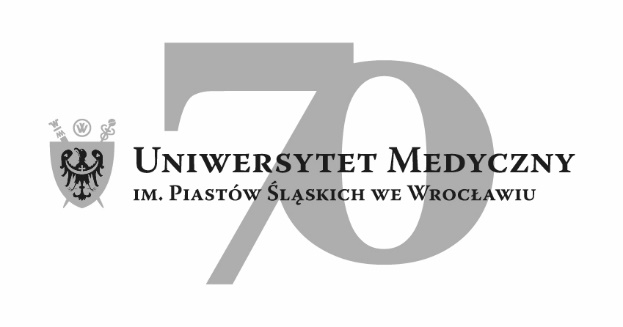 50-367 Wrocław, Wybrzeże L. Pasteura 1Zespół ds. Zamówień Publicznych UMWUl. Marcinkowskiego 2-6, 50-368 Wrocławfax 71 / 784-00-45e-mail: tomasz.kiliszek@umed.wroc.pl 50-367 Wrocław, Wybrzeże L. Pasteura 1Zespół ds. Zamówień Publicznych UMWUl. Marcinkowskiego 2-6, 50-368 Wrocławfax 71 / 784-00-45e-mail: tomasz.kiliszek@umed.wroc.pl Wykonawcy, adresCena brutto PLN1Adam Grdeń który prowadzi działalność gospodarczą pod nazwą: EduNutrica.pl Adam Grdeń, Ul. Curie-Skłodowskiej 3/27, 20-029 Lublin5.800,00Wykonawcy, adresCena brutto PLN1Adam Grdeń który prowadzi działalność gospodarczą pod nazwą: EduNutrica.pl Adam Grdeń, Ul. Curie-Skłodowskiej 3/27, 20-029 Lublin6.900,00Wykonawcy, adresCena brutto PLN1Kamila Jachacy-Turecka która prowadzi działalność gospodarczą pod nazwą: Dietetycznie Poprawni Kamila Jachacy-Turecka, Ul. Sarmacka 19/154, 02-972 WarszawaKoszt dostępu dla 1 osoby za 1 kurs – 39,99 zł z VAT). W przypadku zapotrzebowania na formę papierową certyfikatu, jak również zaświadczania na druku MEN – jednorazowo wysyłka zbiorcza, na jeden adres w obniżonej cenie: 10 zł z VAT za jeden zestaw dokumentów. Wykonawcy, adresCena brutto PLN1Kamila Jachacy-Turecka która prowadzi działalność gospodarczą pod nazwą: Dietetycznie Poprawni Kamila Jachacy-Turecka, Ul. Sarmacka 19/154, 02-972 WarszawaKoszt dostępu dla 1 osoby za 1 kurs – 39,99 zł z VAT). W przypadku zapotrzebowania na formę papierową certyfikatu, jak również zaświadczania na druku MEN – jednorazowo wysyłka zbiorcza, na jeden adres w obniżonej cenie: 10 zł z VAT za jeden zestaw dokumentów.